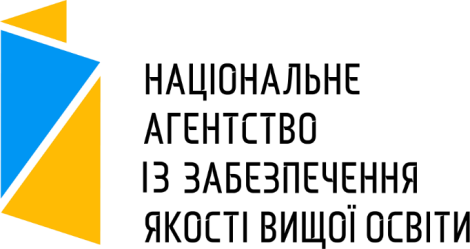 ПРОГРАМАвиїзду експертної групи під час проведення акредитаційної експертизиПризначення та статус цієї програмиЦя програма є документом, що фіксує спільний погоджений план роботи експертної групи у Кам'янець-Подільському національному університеті імені Івана Огієнка (далі – ЗВО) під час проведення акредитаційної експертизи освітніх програм 40319 Середня освіта (Англійська мова і зарубіжна література) та 40321 Середня освіта (Німецька мова і зарубіжна література), а також умови її роботи. Дотримання цієї програми є обов’язковим як для ЗВО, так і для експертної групи. Будь-які подальші зміни цієї програми можливі лише за згодою як експертної групи, так і ЗВО.Узгоджена програма виїзду фіксується в інформаційній системі Національного агентства із забезпечення якості вищої освіти і є частиною матеріалів акредитаційної справи.Загальні умови роботи експертної групиВнутрішні зустрічі експертної групи є закритими; крім випадків, коли це погоджено експертною групою, на ній не можуть бути присутні працівники ЗВО та інші особи.ЗВО забезпечує присутність (у будь-який спосіб – в аудиторії або персонально в ZOOM) осіб, визначених у розкладі для кожної зустрічі, у погоджений час.Зустрічі, включені до розкладу, є закритими. На них не можуть бути присутніми особи, що не запрошені на неї відповідно до розкладу.У розкладі передбачається резервна зустріч, на яку експертна група може запросити будь-яких осіб. Експертна група повідомляє про це ЗВО у розумні строки; ЗВО має вжити розумних заходів, аби забезпечити участь відповідної особи у резервній зустрічі.У розкладі передбачено відкриту зустріч. ЗВО зобов’язаний завчасно повідомити усіх учасників освітнього процесу за відповідною освітньою програмою про дату, час і місце проведення такої зустрічі.ЗВО надає документи та іншу інформацію, необхідну для проведення акредитаційної експертизи, на запит експертної групи.Контактною особою від ЗВО з усіх питань, пов’язаних з акредитацію освітньою програми, є гарант освітньої програми, вказаний у відомостях про самооцінювання.Акредитаційна	експертиза	проводиться	дистанційно.Розклад роботи експертної групиЧасЗустріч або інші активностіУчасникиДень 1 – (27.02.2023)День 1 – (27.02.2023)День 1 – (27.02.2023)08.30–09.00Підготовка до зустрічі 109.00–09.50Зустріч 1 з гарантами ОПЧлени експертної групи:Загоруйко Людмила Олексіївна (керівник)Поселецька Катерина Андріївна (експерт)Башманівський Олексій Леонідович (експерт)Назаренко Олександра Євгеніївна (експерт).Гаранти ОП:Шаповал Ольга Григорівна, Калинюк Тетяна Василівна.09.50–10.00Підведення підсумків зустрічі 1 і підготовка до зустрічі 2Члени експертної групи10.00–10.30Зустріч 2 з керівником та менеджментом ЗВОЧлени експертної групи;Ректор університету, професор Копилов Сергій Анатолійович;Перший проректор, доцент Дубінський Володимир Анатолійович;Проректор з наукової роботи, професор Миронова Світлана Петрівна;Проректора з науково-педагогічної роботи Кобильник Василь Володимирович; Декан факультету іноземної філології Хоптяр Алла Олександрівна.10.30–11.00Підведення підсумків зустрічі 2 і підготовка до зустрічі 3Члени експертної групи11.00–12.00Зустріч 3 з академічним персоналомЧлени експертної групи;Марчишина Алла Анатоліївна, завідувач кафедри англійської мови;Галайбіда Оксана Василівна, доцент кафедри англійської мови;Кришталюк Ганна Анатоліївна, доцент кафедри германських мов і зарубіжної літератури;Сторчова Тетяна Володимирівна, доцент кафедри англійської мови;Боднарчук Тетяна Вікторівна, доцент кафедри німецької мови;Братиця Ганна Георгіївна, старший викладач кафедри німецької мови;Добринчук Ольга Олександрівна, доцент кафедри німецької мови;Голубішко Ірина Юріївна, доцент кафедри германських мов і зарубіжної літератури;Федорчук Вікторія Вікторівна, доцент кафедри педагогіки та управління навчальним закладом; Савицька Ольга Вікторівна, доцент кафедри психології освіти.12.00–12.30Підведення підсумків зустрічі 3Члени експертної групи12.30–13.30Обідня перерва13.30–14.00Підготовка до зустрічі 4Члени експертної групи14.00–15.00Зустріч 4 зі здобувачами вищої освітиЧлени експертної групи;Здобувачі вищої освіти, які навчаються на ОПП 40319 Середня освіта (Англійська мова і зарубіжна література): Семенюк Дарина Миколаївна (денна форма, 3 курс), Самар Олена Олегівна (денна форма, 3 курс), Нетеча Єлизавета Олександрівна (денна форма, 4 курс), Руданець Марія Василівна (денна форма, 4 курс), Торконяк Тетяна Михайлівна (заочна форма, 3 курс), Маковій Ірина Іванівна (заочна форма, 4 курс).Здобувачі вищої освіти, які навчаються на ОПП 40321 Середня освіта (Німецька мова і зарубіжна література):Базь Дарина Іванівна (денна форма, 3 курс), Білик Соломія Андріївна (денна форма, 3 курс), Венгринська Роксолана Русланівна (денна форма, 4 курс), Жмурко Діана Сергіївна (денна форма, 4 курс).15.00–15.30Підведення підсумків зустрічі 4 і підготовка дозустрічі 5Члени експертної групи15.30–16.30Зустріч 5 з адміністративним персоналом та допоміжними (сервісними) структурними підрозділамиЧлени експертної групи;керівник навчально-методичного центру забезпечення якості освіти Бесарабчук Геннадій Володимирович;керівник навчального відділу Горчак Людмила Василівна;керівник навчально-методичного відділу Гудима Наталія Василівна;керівник відділу профорієнтаційної роботи, доуніверситетської підготовки та сприяння працевлаштуванню випускників університету Адамовський Володимир Іванович;завідувач практики університету Римар Людмила Михайлівна;керівник відділу міжнародних зв’язків Сторчова Тетяна Володимирівна;керівник відділу фандрайзингу Буторіна Вероніка Борисівна;керівник Центру інформаційних технологій Романюк Віта Миколаївна;представники соціально-психологічної служби Логвіна Оксана Анатоліївна;голова комісії з питань академічної доброчесності К-ПНУ Мазур Наталія Анатоліївна;директор бібліотеки Климчук Людмила Вікторівна.16.30–17.00Підведення підсумків зустрічі 517.00–17.30Відкрита зустрічЧлени експертної групи;усі охочі учасники освітнього процесу (крім гарантів ОП та представників адміністрації ЗВО)17.30–18.00Підведення підсумків відкритої зустрічіЧлени експертної групиДень 2 – (28.02.2023)День 2 – (28.02.2023)День 2 – (28.02.2023)08.30–09.00Підготовка	до	огляду	матеріально-технічноїбази09.00–10.00Огляд матеріально-технічної бази, що використовується під час реалізації ОПЧлени експертної групи;гаранти ОП:Шаповал Ольга Григорівна;Калинюк Тетяна Василівна;проректор з науково-педагогічної роботи (адміністративно-господарська робота та розвиток матеріально-технічної бази) Рачковський Олег Михайлович.10.00–10.30Підготовка до зустрічі 6Члени експертної групи10.30–11.30Зустріч 6 з роботодавцямиЧлени експертної групи;представники роботодавців, що залучені до здійснення процедур внутрішнього забезпеченняякості ОПЧижевська Оксана Михайлівна, директор Кам’янець-Подільського ліцею №15; Козлова Олена Володимирівна, директор Кам’янець-Подільського ліцею І-ІІІ ступенів «Славутинка» Хмельницької обласної ради;Савіцька Ольга Петрівна, директор Жванецького ліцею Кам’янецьПодільської ОТГ; Віннічук Віктор Володимирович, заступник начальника відділу кар'єрного консультування Кам'янець-Подільської філії Хмельницького ОЦЗ; Шпарук Людмила Петрівна, консультант Центру професійного розвитку педагогічних працівників Нетішинської міської ради; Шендерук Ірина Олегівна, консультант Центру професійного розвитку педагогічних працівників Дунаєвецької міської ради;Лівіцька Світлана Володимирівна, консультант Центру професійного розвитку педагогічних працівників Кам’янець-Подільської міської ради, модератор спільнот учителів гуманітарних дисциплін та шкільних бібліотекарів;Ліпман Ольга Вікторівна, вчитель німецької мови Кам’янець-Подільського ліцею І-ІІІ ступенів «Славутинка» Хмельницької обласної ради;Голдибан Елла Петрівна, вчитель англійської мови Кам’янець-Подільського ліцею №15;Дяченко Оксана Борисівна, вчитель зарубіжної літератури Кам’янецьПодільського ліцею І-ІІІ ступенів «Славутинка» Хмельницької обласної ради.11.30–12.00Підведення підсумків зустрічі 6Члени експертної групи12.00–12.50Обідня перерва12.50–13.00Підготовка до зустрічі 7Члени експертної групи13.00–14.00Зустріч 7 з представниками студентського самоврядуванняЧлени експертної групи;Яворська Ольга Іванівна, спікер студентського сенату університету; Штефанко Юлія Валентинівна, голова профкому студентів, аспірантів та докторантів університету;Степанянц Владислав Олексійович, голова студентської ради факультету іноземної філології;Венгринська Роксолана Русланівна, голова профбюро факультету іноземної філології.14.00–14.30Підведення підсумків зустрічі 7 і підготовка дорезервної зустрічіЧлени експертної групи14.30–15.00Резервна зустрічЧлени експертної групи;особи, додатково запрошені на резервну зустріч15.00–15.30Підведення	підсумків	резервної	зустрічі	іпідготовка до фінальної зустрічі 8Члени експертної групи15.30–16.00Фінальна зустрічЧлени експертної групи;гаранти ОП: Шаповал Ольга Григорівна; Калинюк Тетяна Василівна,ректор університету, професор Копилов Сергій Анатолійович;перший проректор, доцент Дубінський Володимир Анатолійович; декан факультету іноземної філології Хоптяр Алла Олександрівна.День 3 – (01.03.2023)День 3 – (01.03.2023)День 3 – (01.03.2023)09.00–18.00«День	суджень»	–	внутрішня	зустріч експертної групиЧлени експертної групи